SØKNAD OM SKOLEPLASS VED TEGLVERKET SKOLEForesatte samtykker i at Teglverket skole kan innhente opplysninger om eleven fra nåværende skole/barnehage.                                                                    Ja   	             Nei   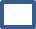 OPPLYSNINGER AV INTERESSE FOR SKOLEN:
Trenger eleven ekstra opplæring i norsk?		Ja   	             Nei   
Har eleven vært henvist til /skal henvises til PPT?	Ja   	             Nei   
Mottar eleven spesialundervisning			Ja   	             Nei   
I hvilke fag?	______________________________________________________Får elevene oppfølging av BUP eller andre instanser?    Ja   	             Nei   Elevens morsmål: ____________________________________________________Er det andre ting skolen bør ta hensyn til (syn, hørsel, medisinbruk etc.)?___________________________________________________________________Søker eleven også plass på andre skoler? Hvilke? ___________________________Vil det bli søkt om plass på Aktivitetsskolen?		Ja   	             Nei   Sendes som vedlegg på e-post til: postmottak@ude.oslo.kommune.no eller til vår postadresse Oslo kommune, Utdanningsetaten, Teglverket skole, Postboks 6127 Etterstad, 0602 OsloElevens navn:Gutt/Jente: Elevens fødselsnr (11 siffer)Søker om opptak f.o.m:Klassetrinn:Søsken på skolen                                                Klasse:Skole det søkes fra:Mors navn:Adresse:Postnr./ sted:Telefon: E-post:Fars navn:Adresse:Postnr./ sted:Telefon: E-post: